であい・ふれあい・かたりあい2019ふれあいスポレク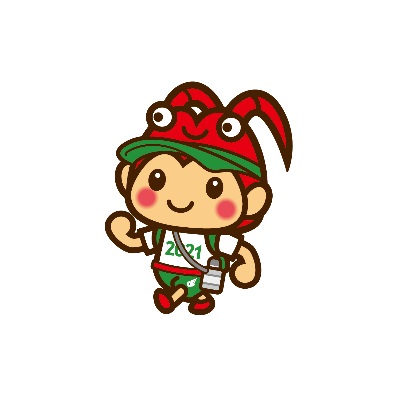 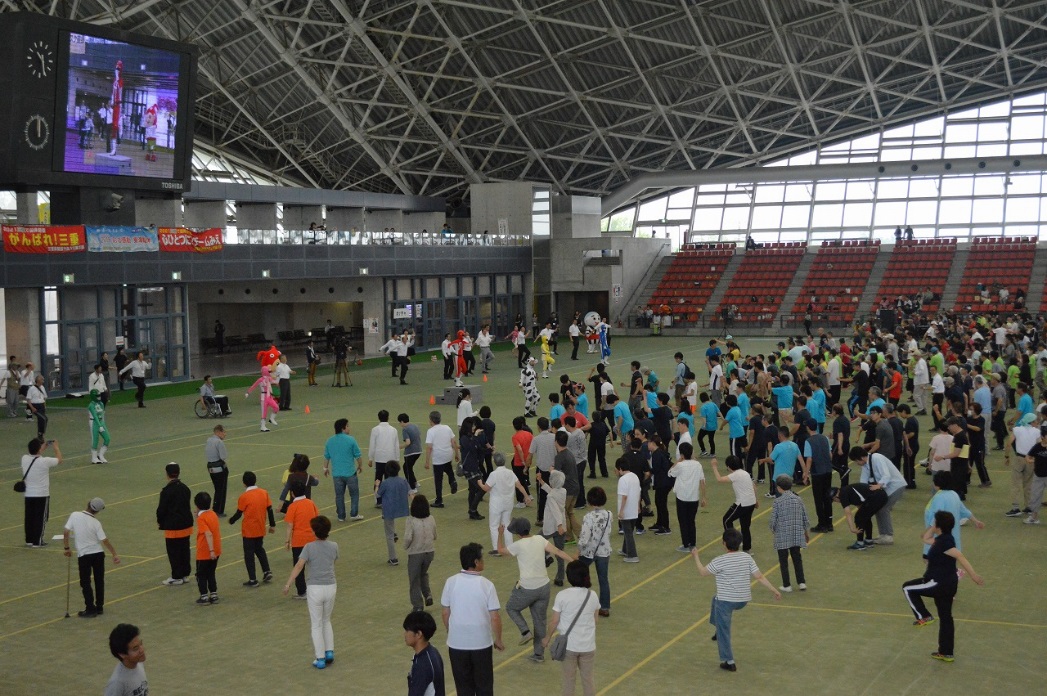 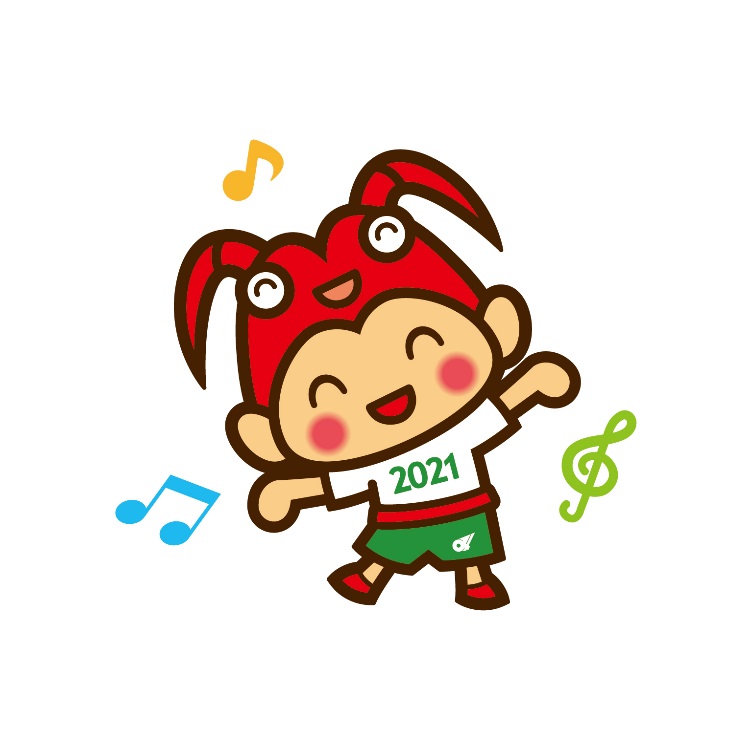 